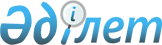 Об утверждении Правил реализации арестованного имущества при исполнении исполнительных документов
					
			Утративший силу
			
			
		
					Приказ и.о. Министра юстиции Республики Казахстан от 3 ноября 2010 года № 308. Зарегистрирован в Министерстве юстиции Республики Казахстан 9 ноября 2010 года № 6630. Утратил силу приказом Министра юстиции Республики Казахстан от 20 февраля 2015 года № 100      Сноска. Утратил силу приказом Министра юстиции РК от 20.02.2015 № 100 (вводится в действие по истечении десяти календарных дней после дня его первого официального опубликования).      Примечание РЦПИ!

      Порядок введения в действие приказа см. п. 3

      В соответствии с пунктом 5 статьи 74 Закона Республики Казахстан от 2 апреля 2010 года "Об исполнительном производстве и статусе судебных исполнителей", ПРИКАЗЫВАЮ:



      1. Утвердить прилагаемые Правила реализации арестованного имущества при исполнении исполнительных документов.



      2. Признать утратившим силу приказ Председателя Комитета по судебному администрированию при Верховном Суде Республики Казахстан от 26 апреля 2010 года № 01-01-31/149 "Об утверждении Правил реализации арестованного имущества при исполнении исполнительных документов" (зарегистрированный в Реестре государственной регистрации нормативных правовых актов № 6257).



      3. Настоящий приказ вводится в действие по истечении десяти календарных дней после дня его первого официального опубликования.      И.о. Министра                              Д. КуставлетовУтверждены            

приказом и.о. Министра юстиции 

Республики Казахстан       

от 3 ноября 2010 года № 308   

Правила

реализации арестованного имущества

при исполнении исполнительных документов 

1. Общие положения

      1. Правила реализации арестованного имущества при исполнении исполнительных документов (далее - Правила) устанавливают порядок реализации арестованного имущества.



      2. В настоящих Правилах используются следующие понятия:



      аукцион - публичные конкурсные торги в заранее определенном месте и времени по продаже арестованного имущества;



      аффилированное лицо юридического лица - любое физическое или юридическое лицо, за исключением государственных органов, осуществляющих контрольные и надзорные функции в рамках предоставленных им полномочий, имеющее возможность определять решения и (или) оказывать влияние на принимаемые данным юридическим лицом решения, в том числе в силу сделки, совершенной в письменной форме;



      гарантийный взнос - денежная сумма, вносимая на контрольный счет наличности территориального органа либо на текущий счет частного судебного исполнителя лицами, желающими принять участие в торгах по продаже арестованного имущества должников;



      минимальная цена лота - цена, ниже которой лот не может быть продан;



      надлежащее уведомление - уведомление письменно под личную роспись должника или его представителя, или заказным письмом с уведомлением, или факсимильной связью;



      организатор - специализированная торговая организация, осуществляющая деятельность по проведению торгов, с которой территориальный орган заключил договор на его проведение либо частный судебный исполнитель; 



      победитель – участник аукциона, предложивший наиболее высокую цену за предмет торга и подписавший протокол о проведенных торгах;



      покупатель - лицо, заключившее с продавцом договор купли-продажи и внесшее покупную стоимость имущества;



      продавец - территориальный орган, частный судебный исполнитель;



      предмет аукциона (торга) - выставляемое на торги любое движимое и недвижимое имущество должников, арестованное судебным исполнителем в рамках исполнительного производства;



      лот - комплекс предметов (или один предмет) в качестве единого неделимого предмета аукциона;



      покупная стоимость имущества - сумма, за которую согласно протоколу торгов, победитель изъявил желание приобрести имущество;



      стартовая цена - стоимость лота, с которой начинаются торги;



      территориальный орган - Департамент по исполнению судебных актов области, города Астана, Алматы Комитета по исполнению судебных актов Министерства юстиции Республики Казахстан;



      уполномоченный орган - Комитет по исполнению судебных актов Министерства юстиции Республики Казахстан;



      участник - физическое или юридическое лицо, изъявившее желание участвовать на торгах и выполнившее условия, предусмотренные пунктом 16 настоящих Правил;



      шаг изменения цены - размер повышения или понижения цены реализуемого имущества.

      Сноска. Пункт 2 с изменениями, внесенными приказами Министра юстиции РК от 14.08.2013 № 272 (вводится в действие по истечении десяти календарных дней после дня его первого официального опубликования); от 27.03.2014 № 126 (вводится в действие по истечении десяти календарных дней после дня его первого официального опубликования).



      3. В соответствии с требованиями Закона Республики Казахстан "Об исполнительном производстве и статусе судебных исполнителей" (далее - Закон) реализация арестованного имущества, кроме имущества, изъятого по закону из оборота, независимо от оснований ареста и видов имущества производится судебным исполнителем через торговые организации на комиссионных началах, а также на торгах в форме аукциона. Торги в форме аукциона проводятся частным судебным исполнителем самостоятельно, а государственным судебным исполнителем - через специализированную торговую организацию. 

2. Подготовка к проведению торгов

      4. Решение о выставлении арестованного имущества должников на торги принимает судебный исполнитель, о чем выносит соответствующее постановление.



      5. Арестованное имущество не выставляется на торги без надлежащего уведомления или ознакомления должника и взыскателя о произведенной оценке и предоставления им десяти календарных дней для обжалования результатов оценки. Исчисление указанного срока начинается со дня уведомления или ознакомления должника и взыскателя о произведенной оценке. Исключение составляют случаи нахождения должника в розыске, что не является препятствием для обращения взыскания на его имущество.

      Сноска. Пункт 5 в редакции приказа Министра юстиции РК от 14.08.2013 № 272 (вводится в действие по истечении десяти календарных дней после дня его первого официального опубликования).



      6. По исполнительным производствам, по которым в качестве взыскателей выступают двое и более взыскателей одной очереди, арестованное имущество выставляется на торги для последующего удовлетворения требований всех взыскателей путем распределения денежных средств, вырученных от реализации имущества пропорционально причитающейся каждому взыскателю сумме. По данным исполнительным производствам на всех стадиях реализации предложение взыскателям о принятии имущества в натуре не производится. Взыскатель, при участии на аукционе вносит гарантийный взнос и в случае победы полную стоимость имущества.

      Сноска. Пункт 6 в редакции приказа Министра юстиции РК от 27.03.2014 № 126 (вводится в действие по истечении десяти календарных дней после дня его первого официального опубликования).



      7. Выставление имущества на торги государственным судебным исполнителем производится путем направления организатору заявки на проведение торгов арестованного имущества с приложением копии исполнительного документа, постановления о выставлении имущества на реализацию, документов подтверждающих надлежащее уведомление или ознакомление должника и взыскателя с оценкой имущества.

      Сноска. Пункт 7 в редакции приказа Министра юстиции РК от 14.08.2013 № 272 (вводится в действие по истечении десяти календарных дней после дня его первого официального опубликования).



      8. Подготовка к проведению торгов включает следующие вопросы:



      1) определение перечня арестованного имущества, выставляемого на торги;



      2) определение метода проведения торгов;



      3) определение стартовой стоимости каждого предмета аукциона;



      4) установление даты и места проведения торгов;



      5) подготовка текста объявления в средствах массовой информации о предстоящих торгах;



      6) извещение залогодержателя о времени и месте продажи с торгов заложенного имущества. 



      9. Исключен приказом Министра юстиции РК от 14.08.2013 № 272 (вводится в действие по истечении десяти календарных дней после дня его первого официального опубликования).



      10. Оповещение о предстоящем аукционе публикуются на казахском и русском языках в периодических печатных изданиях, распространяемых на территории соответствующей административно-территориальной единицы, имеющих право публиковать официальные сообщения, не позднее чем за десять календарных дней до проведения торгов.

      Сноска. Пункт 10 в редакции приказа Министра юстиции РК от 27.03.2014 № 126 (вводится в действие по истечении десяти календарных дней после дня его первого официального опубликования).



      10-1. При реализации имущества должника на аукционе государственный судебный исполнитель публикует список имущества на интернет-ресурсе территориального органа, а частный судебный исполнитель - на интернет-ресурсе региональной коллегии частных судебных исполнителей.

      Сноска. Правила дополнены пунктом 10-1 в соответствии с приказом Министра юстиции РК от 27.03.2014 № 126 (вводится в действие по истечении десяти календарных дней после дня его первого официального опубликования).



      11. Оповещение о проведении аукциона содержит следующие сведения:

      1) заголовок о проведении аукциона;

      2) наименование должника, чье имущество реализуется;

      3) дату и время проведения аукциона;

      4) номера телефонов, адреса и электронный адрес интернет-ресурса организатора аукциона, территориального органа либо региональной коллегии частных судебных исполнителей для получения дополнительной информации;

      5) время и сроки приема заявок на участие в аукционе;

      6) размер задатка для участия в торгах и реквизиты текущего контрольного счета наличности территориального органа или текущего счета частного судебного исполнителя, на который должен быть перечислен задаток;

      7) номер телефона доверия уполномоченного органа.

      Сноска. Пункт 11 в редакции приказа Министра юстиции РК от 27.03.2014 № 126 (вводится в действие по истечении десяти календарных дней после дня его первого официального опубликования).



      12. Заявки на участие в торгах принимаются организатором. По торгам проводимым частным судебным исполнителем заявки принимает сам частный судебный исполнитель или уполномоченный им работник. 



      13. После публикации объявления о предстоящих торгах организатор, а также частный судебный исполнитель обеспечивают в рамках рабочего времени принятие заявок от потенциальных покупателей.  

3. Условия участия в торгах и регистрация участников

      14. В качестве покупателей в торгах не принимают участие судебные исполнители и судьи, вынесшие решение по данному исполнительному производству, оценщик, оценивший арестованное имущество, а также их близкие родственники, супруг (супруга), должник и лица, участвовавшие при описи и аресте имущества.



      15. К участию в торгах по одному и тому же лоту не допускаются лица, состоящие в близких родственных отношениях друг с другом, а также юридические лица вместе с их аффилированными лицами. Организатором перед началом торгов у всех участников отбирается подписка об отсутствии таких связей.



      16. Лица, желающие принять участие в торгах, для регистрации в качестве участника представляют:

      1) заявку на участие в торгах в произвольной форме;

      2) подписку о том, что не имеется препятствий к их участию в торгах;

      3) документ, удостоверяющий личность участника и документ, удостоверяющий полномочия представителя юридического лица;

      4) платежный документ, подтверждающий внесение гарантийного взноса;

      5) юридические лица представляют справку о государственной регистрации (перерегистрации) юридического лица.

      В заявке на участие в торгах отражаются полные данные участника торгов: фамилия, имя, при наличии отчество, данные документа, удостоверяющего личность, полное наименование юридического лица, индивидуальный идентификационный номер/бизнес идентификационный номер.

      Требования подпункта 4) настоящего пункта не распространяются на участника аукциона являющегося взыскателем по исполнительному производству, по которому производится реализация имущества.

      Сноска. Пункт 16 в редакции приказа Министра юстиции РК от 27.03.2014 № 126 (вводится в действие по истечении десяти календарных дней после дня его первого официального опубликования).



      17. Гарантийный взнос для участия на аукционе устанавливается в размере пяти процентов от стартовой стоимости имущества.

      Сноска. Пункт 17 в редакции приказа Министра юстиции РК от 27.03.2014 № 126 (вводится в действие по истечении десяти календарных дней после дня его первого официального опубликования).



      18. Гарантийный взнос может быть внесен от имени участника любым физическим или юридическим лицом, уполномоченным доверенностью или договором.

      Сноска. Пункт 18 в редакции приказа Министра юстиции РК от 27.03.2014 № 126 (вводится в действие по истечении десяти календарных дней после дня его первого официального опубликования).



      19. Гарантийный взнос лица, выигравшего торги, зачисляется в счет покупной цены. Гарантийный взнос, внесенный остальными участниками торгов, подлежит возвращению в течение пяти рабочих дней после проведения торга.

      Сноска. Пункт 19 в редакции приказа Министра юстиции РК от 27.03.2014 № 126 (вводится в действие по истечении десяти календарных дней после дня его первого официального опубликования).



      20. При невнесении покупателем всей следуемой с него суммы в установленный срок гарантийный взнос, внесенный перед началом аукциона, ему не возвращается и поступает в доход государства. Гарантийный взнос поступает в доход государства также в том случае, если будет установлено, что покупатель не имел права участвовать в аукционе. В случае внесения гарантийного взноса на текущий счет частного судебного исполнителя, частный судебный исполнитель перечисляет сумму гарантийного взноса в свою пользу.

      Сноска. Пункт 20 в редакции приказа Министра юстиции РК от 27.03.2014 № 126 (вводится в действие по истечении десяти календарных дней после дня его первого официального опубликования).



      21. Участники торгов:



      1) участвуют в торгах лично или через своих представителей;



      2) бесплатно получают дополнительные сведения по имуществу;



      3) могут предварительно осматривать реализуемое на торгах имущество;



      4) обращаются в суд при нарушении их прав;



      5) могут отозвать свою заявку.



      22. После сдачи документов, указанных в пункте 16 настоящих Правил, участникам выдаются билеты, в которых содержатся следующие сведения:



      1) номер, под которым участник участвует в торгах;



      2) наименование предмета торга, на приобретение которого претендует участник.



      23. Билет участника, в день проведения торгов обменивается на карточки с присвоенным ему регистрационным номером. Использование карточки с присвоенным регистрационным номером другим лицом в процессе торгов не допускается.

      Сноска. Пункт 23 в редакции приказа Министра юстиции РК от 14.08.2013 № 272 (вводится в действие по истечении десяти календарных дней после дня его первого официального опубликования). 

4. Порядок проведения торгов

      24. Торги проводит лицо, специально уполномоченное на это руководителем специализированной организации (аукционист). Частный судебный исполнитель проводит торги самостоятельно.



      На торгах, проводимых организатором, присутствует государственный судебный исполнитель.



      25. О времени и месте проведения торгов извещаются стороны исполнительного производства. Отсутствие сторон исполнительного производства не препятствует проведению торгов.



      26. Перед началом аукциона оглашаются правила его проведения, наименование продаваемого имущества, первоначальная цена и шаг изменения цены.

      Сноска. Пункт 26 в редакции приказа Министра юстиции РК от 14.08.2013 № 272 (вводится в действие по истечении десяти календарных дней после дня его первого официального опубликования).



      27. Торги могут состояться, если в нем участвуют не менее двух покупателей (по одному лоту).



      28. Все участники торгов (по одному лоту) садятся в один ряд или в прямой видимости друг от друга. 



      29. При проведении первых торгов шаг повышения стартовой цены имущества стоимостью от трехсот до тысячи месячных расчетных показателей составляет пять процентов.

      При проведении повторных торгов шаг понижения стартовой цены имущества стоимостью от трехсот до тысячи месячных расчетных показателей составляет три процента от его первоначальной стоимости.

      Сноска. Пункт 29 в редакции приказа Министра юстиции РК от 27.03.2014 № 126 (вводится в действие по истечении десяти календарных дней после дня его первого официального опубликования).



      30. Исключен приказом Министра юстиции РК от 14.08.2013 № 272 (вводится в действие по истечении десяти календарных дней после дня его первого официального опубликования).



      31. Аукцион начинается с указанной в постановлении о передаче имущества должника на реализацию оценочной стоимости имущества. Увеличение покупной цены осуществляется путем поднятия участником карточки с присвоенным ему регистрационным номером и объявлением об увеличении стартовой стоимости на шаг либо несколько шагов.

      После каждого увеличения стоимости имущества организатор торгов сообщает об увеличении стоимости имущества и вносит соответствующую запись в протокол проведения аукциона с указанием данных участника, повысившего цену, затем выясняет у других участников (участника), кто готов уплатить большую стоимость, чем участник, повысивший цену последним.

      Предмет аукциона объявляется проданным по цене, предложенной одним из участников и оглашенной организатором аукциона три раза подряд, если от других участников аукциона не поступит очередного повышения цены.

      Сноска. Пункт 31 в редакции приказа Министра юстиции РК от 14.08.2013 № 272 (вводится в действие по истечении десяти календарных дней после дня его первого официального опубликования).



      32. Ход торгов протоколируется. Один экземпляр протокола вручается покупателю после оплаты им стоимости покупаемого имущества, другой экземпляр протокола остается у судебного исполнителя, в производстве которого находится исполнительный документ.



      33. Покупатель в течение пяти рабочих дней с момента проведения торга вносит на контрольный счет наличности территориального органа или на текущий счет проводившего торги частного судебного исполнителя покупную стоимость имущества.

      Сноска. Пункт 33 в редакции приказа Министра юстиции РК от 20.04.2011 № 153 (вводится в действие по истечении десяти календарных дней после дня его первого официального опубликования).



      34. После внесения покупателем всей покупной стоимости за приобретенное имущество судебным исполнителем составляется протокол о состоявшихся торгах и выносится постановление о снятии с имущества обременения (ареста). Одновременно с этим составляется акт приема-передачи имущества покупателю, с участием судебного исполнителя, покупателя и должника. Отсутствие должника не является препятствием для передачи имущества покупателю.

      Вместе с тем, заключается договор купли-продажи с покупателем имущества на торгах. Указанный договор является основанием для регистрации покупателем права собственности (перехода права собственности) на полученное им имущество в государственных органах.

      При объявлении взыскателя победителем торгов, если сумма, за которую куплено имущество, превышает сумму долга, взыскатель вносит разницу между суммой долга и стоимостью проданного имущества.

      Сноска. Пункт 34 в редакции приказа Министра юстиции РК от 27.03.2014 № 126 (вводится в действие по истечении десяти календарных дней после дня его первого официального опубликования).



      35. В случае если покупатель имущества не внес покупную стоимость в течение пяти рабочих дней, следующий участник торга в течение трех рабочих дней извещается организатором торга или частным судебным исполнителем о возможности подать заявление, о приобретении им имущества по объявленной им на торгах цене. Соответствующее заявление подается организатору торга или частному судебному исполнителю в течение пяти календарных дней со дня получения извещения. Покупная цена вносится вторым участником торга в течение пяти рабочих дней после получения извещения организатора торга или частного судебного исполнителя.

      Сноска. Пункт 35 в редакции приказа Министра юстиции РК от 14.08.2013 № 272 (вводится в действие по истечении десяти календарных дней после дня его первого официального опубликования).



      36. В случае если победитель отказывается подписать протокол торгов, то торги по данному лоту возобновляются без его участия, с остальными участниками.



      В случае если участник только один, то имущество предлагается ему по последней наивысшей предложенной им на торгах цене. 



      37. Торги объявляются несостоявшимся в случаях:



      1) если на торги явилось менее двух покупателей;



      2) если из явившихся покупателей никто не сделает надбавки к первоначальной оценке имущества;



      3) если покупатель в течение пяти рабочих дней не внес полную покупную стоимость имущества, а второй участник торга, предложивший наибольшую покупную цену, не использовал возможность приобретения имущества;



      4) второй участник торга в случаях, предусмотренных пунктом 35 настоящих Правил, не внес объявленную им покупную цену в течение пяти рабочих дней.

      Сноска. Пункт 37 с изменениями, внесенными приказами Министра юстиции РК от 20.04.2011 № 153 (вводится в действие по истечении десяти календарных дней после дня его первого официального опубликования); от 27.03.2014 № 126 (вводится в действие по истечении десяти календарных дней после дня его первого официального опубликования).



      38. О признании торга несостоявшимися судебный исполнитель выносит соответствующее постановление. 



      39. Если торги не состоялись, гарантийный взнос возвращается лицам, его внесшим, за исключением случаев, предусмотренных пунктом 20 настоящих Правил.

      Сноска. Пункт 39 в редакции приказа Министра юстиции РК от 27.03.2014 № 126 (вводится в действие по истечении десяти календарных дней после дня его первого официального опубликования).



      40. За исключением случаев предусмотренных пунктом 6 настоящих Правил, при объявлении первых торгов несостоявшимися взыскателю предоставляется право, оставить имущество за собой по стартовой стоимости, о чем выносится соответствующее постановление.

      При предоставлении взыскателю права принять в собственность имущество ему письменно разъясняется, что не предоставление ответа в течение пятнадцати рабочих дней означает отказ от принятия имущества в собственность.

      При передаче взыскателю имущества взыскатель из стоимости принимаемого имущества должника возмещает сумму расходов по совершению исполнительных действий и сумму оплаты деятельности частному судебному исполнителю, соразмерно переданной стоимости имущества. Данная сумма в последующем подлежит взысканию с должника.

      В случае признания аукциона несостоявшимся и отказа взыскателя оставить за собой имущество судебный исполнитель с соблюдением порядка, установленного Законом и настоящими правилами назначает повторный аукцион, с предоставлением взыскателю права участия.

      Сноска. Пункт 40 в редакции приказа Министра юстиции РК от 27.03.2014 № 126 (вводится в действие по истечении десяти календарных дней после дня его первого официального опубликования).



      41. Стартовая цена имущества при проведении повторных торгов равна первоначальной оценке имущества. Организатор торгов объявляет стартовую цену лота и понижает ее с заявленным шагом, объявляя новую цену, но не ниже минимальной цены лота, в размере пятидесяти процентов от первоначальной стоимости имущества.

      При поднятии участником карточки с присвоенным ему регистрационным номером, организатор торгов называет номер участника, который первый поднял карточку с присвоенным ему регистрационным номером при объявленной цене, трижды повторяет цену лота и при отсутствии в течении не менее десяти секунд других поднятых номеров, объявляет его победителем по данному лоту.

      В случае если в период повторения номера участника, поднимет карточку с присвоенным ему регистрационным номером другой участник (участники), либо, если на одном шаге одновременно несколько участников поднимут карточки с присвоенными им номерами, то продолжение торгов по данному лоту осуществляется методом на повышение стоимости имущества, при этом, шаг повышения остается три процента от стартовой цены имущества.

      Сноска. Пункт 41 в редакции приказа Министра юстиции РК от 27.03.2014 № 126 (вводится в действие по истечении десяти календарных дней после дня его первого официального опубликования).



      42. Участник повторных торгов, согласившийся купить имущество, предъявляет организатору карточку с присвоенным ему регистрационным номером и подписывает протокол торгов.

      Сноска. Пункт 42 в редакции приказа Министра юстиции РК от 14.08.2013 № 272 (вводится в действие по истечении десяти календарных дней после дня его первого официального опубликования).



      43. В случае объявления несостоявшимися повторных торгов взыскателю в письменной форме предлагается оставить имущество должника за собой по цене, сниженной на двадцать процентов от первоначальной стоимости (оценки). О признании повторных торгов несостоявшимися судебный исполнитель выносит соответствующее постановление.

      Сноска. Пункт 43 в редакции приказа Министра юстиции РК от 27.03.2014 № 126 (вводится в действие по истечении десяти календарных дней после дня его первого официального опубликования).



      44. В случае письменного отказа взыскателя от оставления за собой имущества должника по последней объявленной цене либо не предоставления ответа в течение пятнадцати рабочих дней судебный исполнитель в случае отсутствия иного имущества у должника принимает меры по его переоценке и дальнейшей реализации.

      Сноска. Пункт 44 в редакции приказа Министра юстиции РК от 27.03.2014 № 126 (вводится в действие по истечении десяти календарных дней после дня его первого официального опубликования).



      45. Средства, вырученные от реализации арестованного имущества должника и подлежащие передаче взыскателям, подлежат зачислению на контрольный счет наличности территориального органа или на текущий счет частного судебного исполнителя, проводившего торги.



      46. Услуги организации и лиц по оценке, транспортировке, хранению и реализации арестованного имущества подлежат возмещению в соответствии с Законом. 



      47. Организатор в течение трех рабочих дней с момента проведения торга предоставляет государственному судебному исполнителю и территориальному органу счет к оплате и подтверждающие документы для включения стоимости услуг организатора к расходам по исполнению. 



      48. Государственный судебный исполнитель в срок не более семи рабочих дней с момента поступления взысканной суммы (средств должника, покупателя имущества) на контрольный счет наличности территориального органа, выносит постановление о перечислении сумм за услуги организатора, с соблюдением требований Закона. 



      49. Во всех случаях прекращения (окончания) исполнительного производства по которому остались не возмещенными расходы по исполнению, судебный исполнитель в течение пяти рабочих дней извещает об этом лиц, понесших эти расходы. 



      50. Стоимость услуг организатора торгов, оговаривается в договоре и устанавливается исходя из тарифов, представленных организатором и согласованных с уполномоченным органом. Расходы частного судебного исполнителя по организации и проведению торгов относятся к расходам по исполнению.
					© 2012. РГП на ПХВ «Институт законодательства и правовой информации Республики Казахстан» Министерства юстиции Республики Казахстан
				